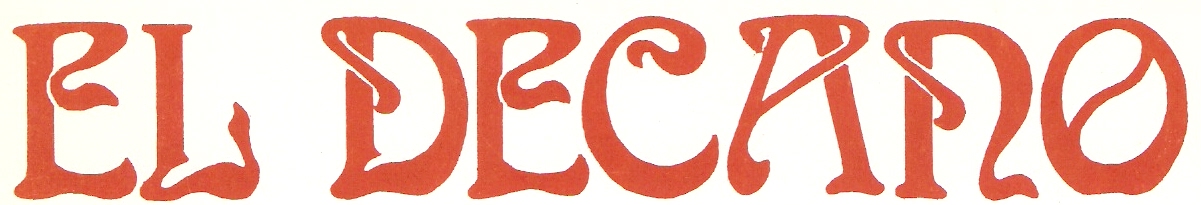 BOLETÍN DE INFORMACIÓN DEL BURJASSOT, C.F.DECANO DEL FÚTBOL DE LA COMUNIDAD VALENCIANA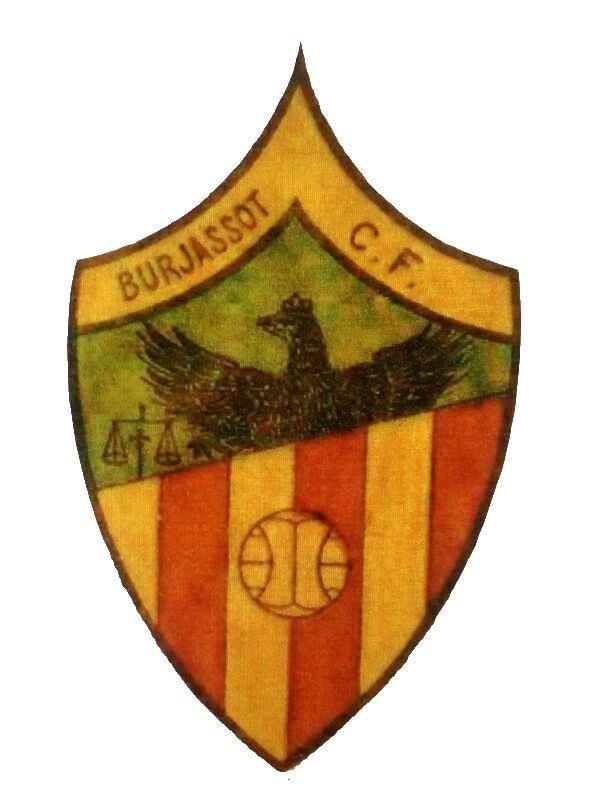 CAMPEONATO REGIONAL PREFERENTE - GRUPO IIDomingo, 30 de Marzo de 2014U.D. CASTELLAR - OLIVERALB U R J A S S O T,  C. F.Nº 33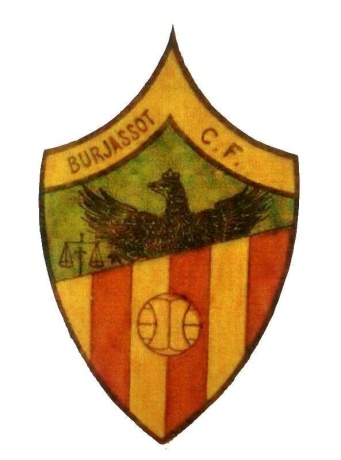 Estimado amigo:  Es para mí un honor redactar estas líneas en el retorno de esta publicación tan querida por mí: "El Decano".  En esta ocasión, a diferencia de anteriores momentos, lo hago desde una posición extraña: soy el nuevo Presidente del Burjassot, C.F.  No negaré que estoy orgulloso de presidir el Club de mi corazón. No ha sido una decisión fácil, puesto que los momentos no son demasiado cómodos para esta institución.  De todas maneras, creo que estos tiempos duros pueden ser los que nos hagan fuertes para poder afrontar el futuro con optimismo, y dejar el camino más allanado a nuestros descendientes igual que nos lo dejaron nuestros antepasados.  Aprovecharé estas líneas para saludarte y presentarte el nuevo proyecto: "Un equipo del pueblo y para el pueblo".  Sin ponerme pesado con los consabidos problemas económicos, planteamos la opción de volver a ser un "equip de poble": jugadores formados en nuestra casa, con compromiso y cariño por el Club y que, deportivamente, demuestren hasta donde son capaces de llegar. No nos marcamos ni objetivos ni límites. El tiempo debe mostrarnos el camino.  La Escuela será objetivo fundamental. Desde querubines hasta juveniles, el compromiso debe de ser brutal. No escatimaremos medios humanos o técnicos para intentarlo. Ellos serán nuestra futura Cantera.  En lo social, también implantaremos cambios. La comunicación con la afición será constante. Debemos abrirnos a la sociedad y al pueblo. El Burjassot, C.F. no soy yo, ni mi Junta, ni los Socios de Número. El Decano es USTED, que está leyendo esto. Somos TODOS, y estaremos abiertos a ideas, sugerencias, críticas y debates. Las puertas estarán abiertas para todos.   Fomentaremos el asociacionismo dentro del Club. Queremos que la gente se sienta orgullosa de su equipo. Ya estamos teniendo reuniones con aficionados, y aspiramos a ampliar ese círculo. Entre todos seremos una Entidad Grande.  Por último, agradecerles el apoyo que he recibido a lo largo de estas fechas. El camino es largo y duro, pero con esta afición todo es mucho más fácil.¡¡ Avant Burjassot !!Juan José Huesca VargasPresidente del Burjassot, C.F.JUNTA DIRECTIVA DEL BURJASSOT, C.F.PLANTILLA BURJASSOT, C.F.EL  EQUIPO  QUE  NOS  VISITAU. D. CASTELLAR - OLIVERALCLASIFICACION REGIONAL PREFERENTE - GRUPO IIJAVI SANTOS  No es la primera vez que Javi Santos aparece en estas páginas de El Decano, pero hemos creído conveniente que sea un jugador de Burjassot y el capitán del Burjassot, C.F. el que empezara en esta nueva andadura de este modesto Boletín.  Javier Santos García, un Burjassotense que pronto cumplirá los veinticuatro años, como no, salió de la Escuela del Burjassot, C.F. donde estuvo hasta Benjamín, pasando al Valencia, C.F. hasta Infantil. Juega como Cadete Autonómico en el Alboraya, U.D. volviendo al Burjassot, C.F. para jugar la Liga Nacional Juvenil y pasando por el equipo de tercera división del Burjassot, C.F. Dos años está en la U.D. Quart de Poblet (Preferente) y una en la U.D. Juventud Barrio del Cristo (Tercera División), en la temporada 2011-2012 regresa al Burjassot, C.F. al equipo de su pueblo, donde en la actualidad es el capitán.   Después de los acontecimientos últimos del club, en estos momentos eres el capitán del primer equipo, ¿Cuál es tu sentimiento?Es todo un orgullo representar al equipo de tu pueblo y mucho más si eres el capitán. ¿Qué te parece la nueva política de apoyar a los jugadores de la casa?En mi caso no hubiera salido nunca del club ya que mi ilusión era demostrar en el equipo de mi pueblo mis cualidades.  Sabemos que tuviste ofertas de otros clubs, y decidiste quedarte ¿Qué motivos influyeron en tu decisión?La palabra de la directiva que me demostró confianza por lo cual acepte seguir.   Mucha suerte a Javi Santos, pues su suerte también será la del Burjassot, C.F.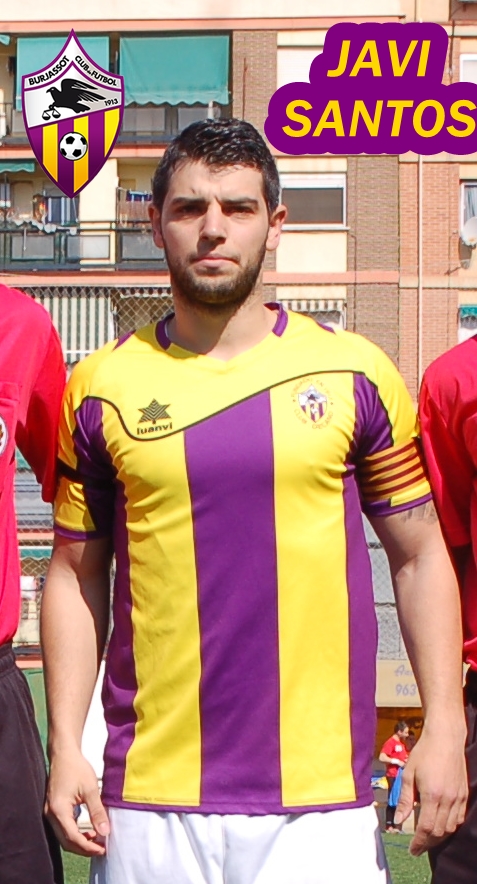 VUELTA A LOS ORIGENES EL BURJASSOT, C.F. DEBE ENCONTRARSE A SI MISMO EN CUANTO RECUPERE SU PROPIA IDENTIDAD VOLVERÁ A SER UN GRANDE DEL FUTBOL REGIONAL VALENCIANO - EN LA ACTUALIDAD SE ESTÁ VIVIENDO LA TRANSICIÓN HACIA EL RENOVADO DECANO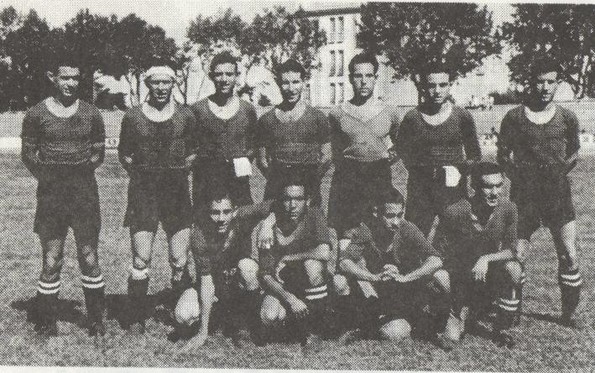 SEPTIEMBRE DE 1945. ASCENSO A PRIMERA REGIONAL  El Burjassot C.F. se bajó en marcha de un tren equivocado tras muchos años subido en él y cuyo destino era su autodestrucción. Con esa bajada en marcha el batacazo ha sido tremendo, pasando de ser la élite del fútbol regional a tener que acabar la temporada de la manera más digna posible y contando los días para que la actual temporada termine y poder reorganizarse de nuevo y recuperar la identidad perdida hace ya ni se sabe.   Prueba de esa pérdida de identidad la tenemos en que sólo dos componentes de la plantilla del primer equipo son autóctonos de Burjassot, que curiosamente, son los que han quedado de aquel gran proyecto iniciado allá por el mes de agosto y de la escasa cantidad de jugadores de la cantera que han jugado en el primer equipo, no ya esta temporada, si no durante los últimos 15 años.     Dejar de creerse ser el " REAL MADRID O EL F.C. BARCELONA DEL FUTBOL REGIONAL " y ser el BURJASSOT, C.F., "l´equip del poble", que con la "gent del poble" y su escuela, temporada tras temporada, en su realidad, militará en la categoría que acorde a sus recursos tanto deportivos como económicos tenga que estar.  Un Club Decano, que su característica ha de ser la de "con mis medios intento llegar lo más lejos posible".   "Nadie se va a reír más de este club" , hace ya casi 90 años de esa expresión, y realmente es cuando el único equipo federado no de la capital, se organiza sin casi dinero, ni campo en condiciones y con jugadores del pueblo para poder disputar las competiciones que allá por 1921 ya se jugaban. Desde entonces la entidad gualdivioleta ha escrito grandes páginas en el futbol regional valenciano.   Se pueden contar viejas batallas, pero un club que toda la vida se ha basado en ser aficionado, tener como base deportiva gente del pueblo y económicamente vivir con lo justo, ha llegado a los 100 años de vida en una realidad paralela que en la actualidad le hace estar en una situación más que delicada.   En el momento que el Decano recupere su identidad, con un trabajo desde la base con la escuela y un proyecto a largo plazo, con una economía de guerra, se podrá volver a ser un referente en el fútbol regional valenciano y que pueda ofrecer grandes alegrías a su pueblo como aquel ascenso a Tercera División tras treinta y seis años de estar en categorías regionales, pero con una diferencia, aprender de los errores y no volverse locos, pues esto es el Burjassot, C.F.   Mucho trabajo queda por delante a los nuevos gestores de la entidad, que tienen la difícil labor de reverdecer la filosofía del Decano y devolverle su memoria. Manuel García Pardo¿ EL ORIGEN DE LA ESCUELA DEL BURJASSOT, C.F. ?EN 1924 EL EQUIPO INFANTIL DEL BURJASSOT, C.F. PARTICIPÓ EN LA PRIMERA OLIMPIADA INFANTIL EN BENEFICIO DEL  HOSPITAL DE NIÑOS DEL DOCTOR GÓMEZ FERRER.REALIZÓ UN EXCELENTE CAMPEONATO, LLEGANDO A SEMIFINALES.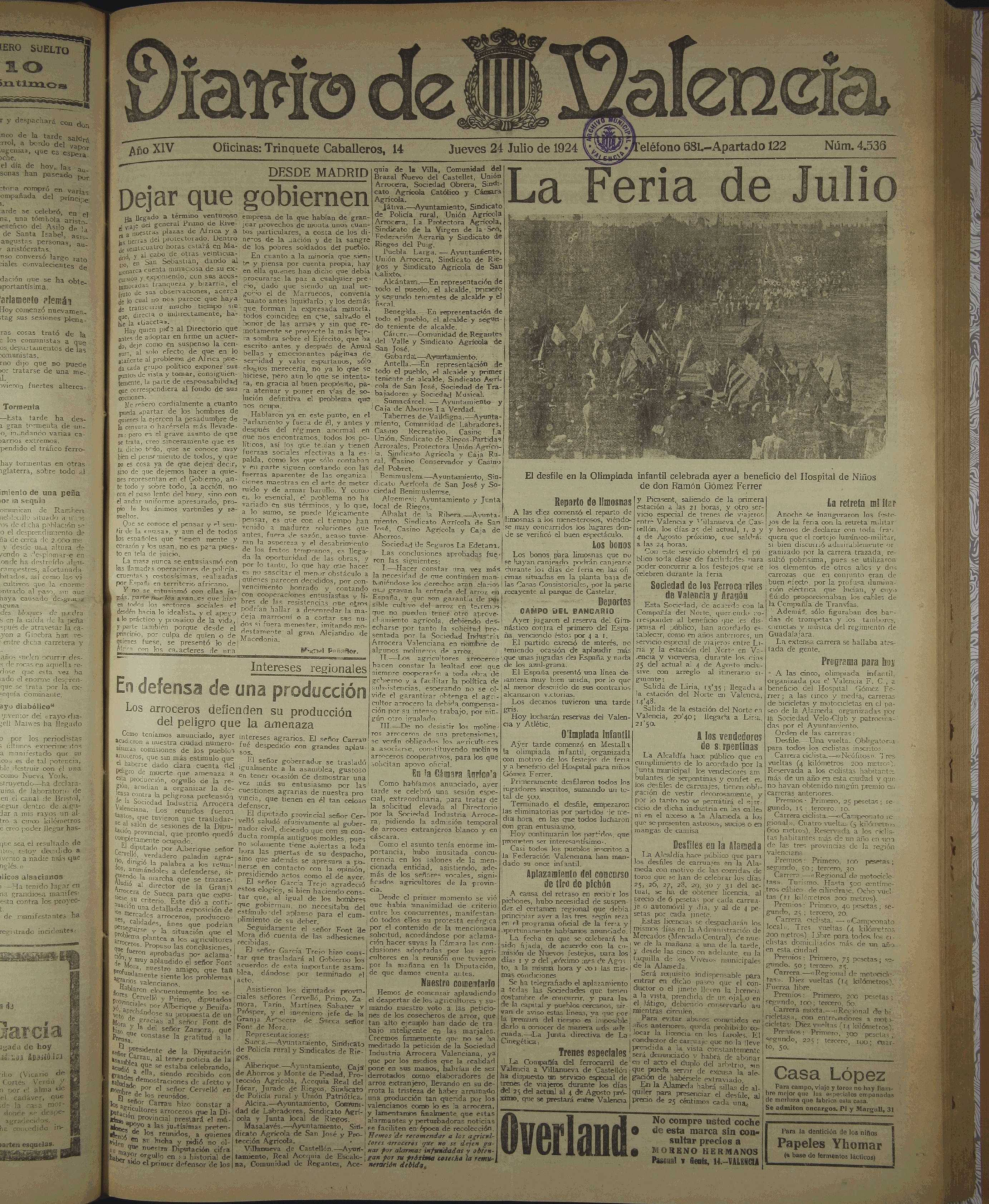   Recuerdo en mis años de niñez, estando en la Barbería que regentaba mi abuelo (1) en la calle Domingo Orozco nº9 de Burjassot, prestar atención a las tertulias que sobre el equipo del pueblo disertaban los clientes en sus esperas a que les tocara el turno para "arreglarse". En una de estas tertulias recuerdo un comentario "El Burjassot, C.F. fue a una Olimpiada y desfilaron con la bandera del Club". Han pasado los años y nadie supo explicarme aquel hecho.   Hace unos días llegó a mis manos un periódico de los años veinte, concretamente de 1924, donde aparecía una noticia, y creo que seguramente sea a la que se refería aquel comentario, la Primera Olimpiada Infantil realizada en Valencia a beneficio del Hospital de Niños del Doctor Gómez Ferrer.  En 1924 el Valencia, F.C. organizaba la Primera Olimpiada a beneficio de la creación del Hospital de Niños del Doctor Ramón Gómez Ferrer (2).  Se inscribieron cuarenta equipos infantiles (3) con un  total de quinientos jugadores inscritos, creo que vale la pena relacionarlos por su importancia histórica.  El Valencia. F.C. equipo anfitrión, pues los partidos se disputaron en un jovencísimo Campo de Mestalla, participaba con dos equipos, en aquella época eran los más potentes en su categoría.Burjassot participaba con dos equipos, ..                                 .                                                     continuaráMiguel Lázaro López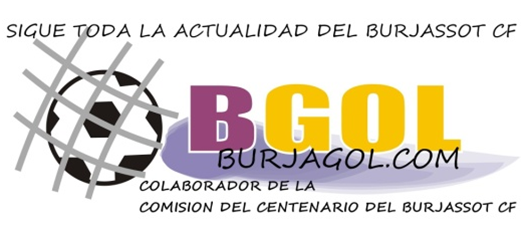 TODA LA INFORMACIÓN DEL BURJASSOT, C.F. ENwww.burjagol.comEste Boletín te los puedes descargar en color en Burjagol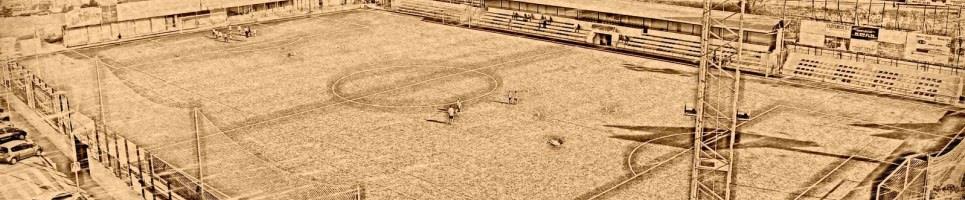 LA BURJATECA DEL DECANOLA BURJATECA DEL DECANO ES UNA PAGINA WEB CON LA FINALIDAD DE RECOPILAR TODA LA INFORMACION POSIBLE Y TENERLA RECOPILADA PARA QUE TODO EL MUNDO PUEDA TENER ACCESO A CUALQUIER TIPO DE FONDO DE ARCHIVO DEL BURJASSOT, C.F. PARA CUALQUIER DUDA, FACILITAR INFORMACIÓN (FOTOS, VIDEOS, DATOS HISTÓRICOS), SUGERENCIAS O SI ALGUIEN QUIERE COLABORAR CON LA BURJATECA DEL DECANO PODEIS CONTACTAR POR CORREO ELECTRONICO:laburjatecadeldecano@hotmail.com burjassoteldecano@hotmail.com cazorlita77@hotmail.com En cualquiera de estas direcciones de correo electrónico podéis contactar con la Burjateca del Decano.EL DECANO RADIO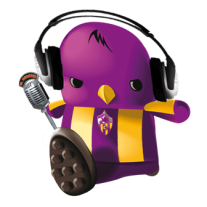 TODOS LOS JUEVES DE 7 A 8 DE LA TARDE, EN EL DIAL 93.8 DE LA FM EN "BURJASSOT RADIO". POR INTERNET EN www.burjassot.org TODA LA INFORMACION DEL BURJASSOT, C.F. EN EL PROGRAMA "EL DECANO RADIO"PRESIDENTEJUAN JOSE HUESCA VARGASVICEPRESIDENTE PRIMEROMIGUEL LAZARO LOPEZVICEPRESIDENTE SEGUNDO JOSE ENRIQUE SANCHIS PITARCHSECRETARIOMATEO PUCHADES HERNANDEZTESORERODAVID FABREGAT HERASVOCALMANUEL MURCIA PARDOVOCALRAMON SERRANO VALBUENAVOCALJUAN FRANCISCO GARCIA MADRIGALVOCALSAMUEL RODRIGUEZ MORALESNOMBREDEMARCACIONPROCEDENCIAJAVIER SANTOS GARCIAJAVI SANTOSMEDIOBURJASSOT, C.F.GUILLERMO BLANCO RODRIGUEZBLANCOMEDIOBURJASSOT, C.F.JUAN VICENTE FOMBUENA VIANAJUANVIMEDIOBURJASSOT, C.F.JOAQUIN RUIZ MARTOSRUIZPORTEROBURJASSOT, C.F.JOSE LUIS GARCIA SANZJOSEPORTEROLA ELIANARUBEN GOMEZ GARCIAGOMEZPORTEROMASSANASSAROBERTO TORRES LOPEZTORRESDEFENSALLIRIAMARIO DORIA CAÑIZARESDORIADEFENSAJUAN MANUEL GINER RETAMALJUANDEFENSASILLAPASCUAL DOMINGO CLIMENTPASCUDEFENSALA ELIANAADRIAN UREÑA PEREZADRIANMEDIOPABLO DIAZ JUAREZPABLODEFENSAMASAMAGRELLTOMAS AGUILAR FASTOMASMEDIOXIRIVELLAJOSEP ALBERT BLAY BENAVENTALBERTMEDIOPOBLA VALLBONAJORGE MOTOSO CIFUENTESMOTOSOMEDIOPATERNAMANUEL ENRIQUE GONZALEZ LARAMANUDELANTEROCASTELLONENSECARLOS AÑON COSADOAÑONDELANTEROMALILLAJAVIER VICTORIA VALEROVICTORIADEFENSAXIRIVELLASERGIO SALORIO JIMENEZSALORIOMEDIOBURJASSOT C.F. BANTONIO COLL MARTÍCOLLDEFENSABURJASSOT C.F. BVIDAL LOPEZ GOMEZVIDALDELANTEROBURJASSOT C.F.BOSWALDO CARCELLER AGUILAROSWALDODEFENSABURJASSOT C.F. BFERNANDO GOMEZ SAN ROMANENTRENADORMISLATAJUAN JOSE FERNANDEZ GASPAR2º ENTRENADORCATARROJAGERMAN GARCIA DIAZENTRE.PORTEROSBURJASSOT, C.F.EULALIO LAZARO VALEROA.T.S.BURJASSOT, C.F.JOSE VAZQUEZ BELENGUERUTILLEROBURJASSOT, C.F.JUAN FCO. GARCIA MADRIGALJUANELEUTILLEROBURJASSOT, C.F.MANUEL MURCIA PARDODELEGADO EQUIPOBURJASSOT, C.F.MATEO PUCHADES HERNANDEZDELEGADO CAMPOBURJASSOT, C.F.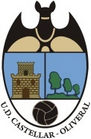       La unión Deportiva Castellar - Oliveral tiene su año de fundación en 1987. En la temporada pasada 2012-2013 fue campeón del Grupo Quinto de la Primera Categoría Regional ascendiendo por primera vez a la Regional Preferente.       Sus colores oficiales son camiseta roja, pantalón y medias negras. Juega sus partidos en el Campo Municipal "Camp de l´Horta".        En la actualidad ocupa la primera posición en la tabla clasificatoria, con dieciocho partidos ganados, cuatro empatados y cuatro perdidos, con cincuenta y un goles a favor y veintiocho en contra.         Es la primera vez que se enfrenta en partido oficial al Decano en Los Silos. En el partido correspondiente a la primera vuelta el resultado fue de empate a un tanto. EQUIPOPtJuGaEmPeGfGc1º   U.D. Castellar - Oliveral5826184451282º   U.D. Quart de Poblet5626182652253º   Torrent C.F.5326165547244º   Mislata C.F.5126156541275º   Recambios Colón C.D.49261310338196º   Burjassot C.F.4826139450237º   U.D. J. Barrio del Cristo4726145738298º   Sporting Club Requena4226126844319º   C.D. Cheste362611312413910º   Alboraya U.D.34269710353611º   Discóbolo - La Torre A.C.342610412334012º   C.F. Chiva29268513334713º   Paiporta C.F.25266713344314º   Godella C.F.22265714284415º   C.D. Buñol20264814315116º   C.F. Crack´s19265417243817º   C.D.A. San Marcelino14262816124718º   F.B.M. Moncada C.F.132634191758Valencia, F.C. "A"Valencia, F.C. "B"Norte, F.C.Bancario, F.C.AthléticSporting Club de CanetS.D. Gimnastica DomingoF.C. EspañaU.S. El PuebloC.D. PopularC.D. ColónRacing Club de PatraixIndian Sport, F.C.C.D. IbéricaMediterráneo, U.D.F.C. RegenteC.D. EncortsJuvenia, D.R.F.C. Febo HesperiaC.D. Lo Rat PenatRayo de BenicalapEstrella, F.C.Micalet, S.D.C.D. TuriaC.D. CortésSport, F.C.C.D. SorollaA.D. RebeldeLa Estaca. F.C.Iberia, C.A.Celta, F.C.C.D. TitanicC.D. FabaraEspañol, C.D. de BenimametUnio Sportiva de ManisesJuventud Deportiva de CatarrojaTorrente, F.C.   y 